Sanayicilerin Yaşadığı Sorunlar ve Çözüm Önerileri:Hatay'daki yatırımcılar, sanayi arazisi bulmakta sıkıntı yaşamaktadır. Hatay’daki Organize Sanayi Bölgeleri’nin dolu olması sebebiyle, bu alanlar yatırım yapılabilmesi açısından elverişsizdir. Bu kapsamda bölgemize yatırım yapmak isteyen yerli ve yabancı yatırımcılar için yeni sanayi alanları yaratılmalıdır. Ayrıca İç Anadolu ve Güneydoğu Anadolu Bölgeleri’ni İskenderun Körfezi’ne bağlayacak olan Hassa Tünel projesi, ülkemizin ve bölgemizin ekonomisine büyük katkı sağlayacaktır. Hassa Tünel projesi ile ilgili yapılan çalışmaların hızlandırılması ve Hassa Organize Sanayi Bölgesi’nin yapımıyla entegre olacak şekilde planlanması önem arz etmektedir.  Kırıkhan, Altınözü ve Erzin Organize Sanayi Bölgeleri’nin kurulum çalışmalarının ivme kazanması da, yeni sanayi alanlarının ekonomimize kazandırılması noktasında büyük önem arz etmektedir.Avrupa Birliği İstatistik Kurumu (Eurostat) verilerine göre Avrupa ülkeleri içinde en pahalı elektriği Türkiye kullanmaktadır. Enerji maliyetleri, üretim yapan sanayicinin en büyük girdi kalemlerindendir. Koronavirüs salgını ile birlikte üretimini ve istihdamını güçlükle sürdüren sanayiciler, yüksek enerji bedellerini ödemekte zorlanmaktadır. Özellikle Yenilenebilir Enerji Kaynaklarını Destekleme Mekanizması (YEKDEM) sanayicilerin üzerinde ekstra yük olmaktadır. Ürettikleri ürünleri ancak 6 aya varan vade ile satabilen ancak enerji bedellerini aylık olarak ödemek zorunda kalan sanayiciler; enerji fiyatlarında indirime gidilmesini, enerji faturalarının 3 ay ötelenmesini ve bu 3 aylık öteleme sürecinde elektrik ve doğalgazın kesilmemesi gerektiği ifade etmektedir.Ülkemizin vergi tahakkuk ve tahsilat oranları incelendiğinde, Hatay’ın 10 il içerisinde olduğu gözlenmektedir. Ancak ülkemize sağlamış olduğu katkılara rağmen, Hatay’ın kamu yatırımlarından ve devlet desteklerinden yeterince yararlanamadığı düşünülmektedir. Bölgemizin üretim, istihdam ve dış ticaretteki başarısına rağmen çevre illere sağlanan teşviklerden mahrum kaldığı düşünülmektedir. Hatay sanayicisinin kamu teşvikleri konusundan daha fazla dikkate alınması gerektiği düşünülmektedir.Konut ve otomotiv sektörüne verilen teşvikler, stokları eritmeye yarayacağından ekonomide geçici bir rahatlama sağlamakta, ancak kalıcı bir etki yaratmamaktadır. Ekonomide uzun vadeli olarak sıkıntıları aşmak ancak sanayi üretimini desteklemekle mümkün olabilmektedir. Devlet teşviklerinin gelişime açık ve yenilikçi üretim yapan sanayicilere verilmesinin, ülkemize önemli katkılar sağlayacağı düşünülmektedir.Sanayicilerin finansmana erişimleri noktasında gerekli kredi destekleri sağlanmalı, özellikle sicil affıyla ilgili yeni bir düzenleme yapılması gerektiği ifade edilmektedir.Koronavirüs salgınının tüm dünyayı etkisi altına aldığı son dönemde dijitalleşmenin önemi daha da artmıştır. Evden çalışma altyapısını kurmuş ve otomasyona yatırım yapmış sanayicilerin, salgın sürecini en az hasarla atlattığı bilinmektedir. Bu kapsamda dijitalleşme adımları atan üreticilerimize hem teknik hem de ekonomik destekler sağlanmalı, dijitalleşme teşvik edilmelidir.Vergilerini ve SGK primlerini zamanında ödeyen sanayicilerimizin, KDV iadelerini zamanında alamadığı ifade edilmektedir. Biriken KDV iadelerinin en kısa sürede firmalara ödenmesi gerektiği belirtilmektedir.Bilindiği üzere, yıllık ortalama ihracatı 500.000 dolar ile 10.000.000 dolar olan firmaların temsilcilerine hususi damgalı olarak bilinen 1 adet yeşil pasaport verilmektedir. Ancak bu aralıkta ihracat kapasitesi olan firmalarımıza, birden fazla yeşil pasaport verilmesinin, firmalara ciddi faydalar sağlayacağı belirtilmektedir. Özellikle pazar araştırması ve yurtdışı bağlantılarının daha rahat bir şekilde yapılabilmesi konusunda yardımcı olacaktır.Dünya piyasa fiyatlarından girdi temin edilmesi suretiyle ihracatı artırmak, ihraç ürünlerine uluslararası piyasalarda rekabet gücü kazandırmak, ihraç pazarlarını geliştirmek ve ihraç ürünlerini çeşitlendirmek amacıyla Ticaret Bakanlığı İhracat Genel Müdürlüğü tarafından Dâhilde İşleme Belgesi verilmektedir. Sektörel bazda bu belgelerde taahhüt edilmesi istenen Döviz Kullanım Oranı, diğer sektörler için % 80 olarak belirlenmiştir. Bu oranın yükseltilmesi (en az %90 ve üzeri) olarak yeniden Dâhilde İşleme Belgesi kullanıcılarını rahatlatacaktır.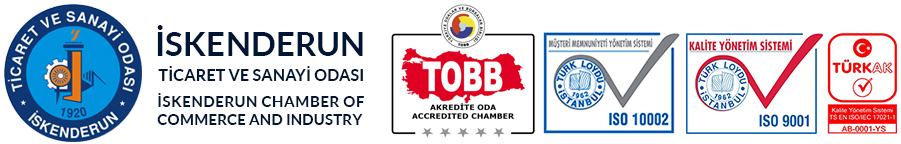 